NEIL YOUNG RELEASES “LOOKIN’ FOR A LEADER 2020”Listen HEREWatch HERE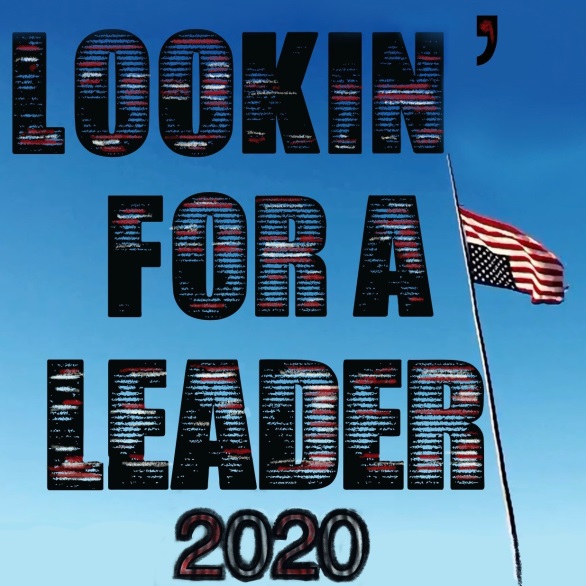 July 31, 2020 (Los Angeles, CA) - NEIL YOUNG released “Lookin’ For A Leader 2020” from the recent Porch Episode of his acclaimed Fireside Sessions livestream series today. The song can be heard and viewed exclusively on  Neil Young Archives. Originally released on the 2006 masterpiece LIVING WITH WAR, this lyrically revised and impassioned update is squarely aimed at the problems we currently face.The track was recorded during the lock-down – live, immediate and raw as emotionally intended. “Lookin’ For A Leader 2020” is available digitally now through Neil Young Archives and all DSP's.  Click here to stream and here to view and share the video.“Lookin’ For A Leader 2020”Leaders walk among us
and I hope they hear our call.
Maybe it’s a woman
or a black man after all.
Lookin’ for a leader
to bring our country home,
reunite the red white and blue
before it turns to stone.

Lookin’ for somebody
With the strength to take it on;
keep us safe together
and make this country strong.
Walkin’  among our people
There’s someone to lead us on;
lead a rainbow of colors
in a broken world gone wrong.

Yeah, we had Barack Obama
and we really need him now.
The man who stood behind him
has to take his place somehow.
America has a leader
building walls around our house.
He don’t know black lives matter
and we got to vote him out.

We got our election,
but corruption has a chance
We got to have a big win
to regain confidence.
America is beautiful
but she has an ugly side.
We’re lookin’ for a leader
in this country far and wide.

Just like his big new fence,this president’s goin’ down.
America’s movin’ forward.
You can feel it in every town.
Scared of his own shadow,
building walls around our house,
he’s hidin’ in his bunker;
something else to lie about.

We don’t need a leaderbuilding walls around our house
who don’t know black lives matter
and it’s time to vote him out!
We’re lookin’ for a leader
with The Great Spirit on his side;
lookin’ for a leader
in this country far and wide.
Lookin’ for a leader
with The Great Spirit on his side.# # #Follow Neil YoungNYA Contact Rick Gershon at Reprise / Warner Records rick.gershon@warnerrecords.com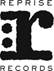 